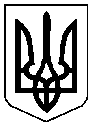 ЛЬВІВСЬКА ОБЛАСНА ДЕРЖАВНА АДМІНІСТРАЦІЯДЕПАРТАМЕНТ ОСВІТИ І НАУКИ 79008‚ м. Львів‚ вул. Просвіти, 4а; тел./факс 261-63-54, е-mail donloda@ukr.net,  код ЄДРПОУ 38557639Про проведення Всеукраїнського конкурсу етноблогерів	Департамент освіти і науки облдержадміністрації інформує про старт Всеукраїнського конкурсу етноблогерів у межах Відзнаки імені Олександра Капіноса, яку засновано у 2018 році. Проєкт ініціювала громадська організація “Родина Героїв “Небесної Сотні”.Відзнака реалізується у партнерстві з Національним меморіальним комплексом Героїв Небесної Сотні –  Музеєм Революції Гідності, Національним центром народної культури  “Музей Івана Гончара” та Мистецьким об’єднанням “Глечик”.Олександр Капінос – Герой Небесної Сотні, Герой України. Мешкав у селі Дунаїв Кременецького району Тернопільської області. Навчався у Львівському лісотехнічному інституті. Голова громадської організації “Патріот Волині”. У 2012 році брав участь в акціях протесту проти “мовного закону”, голодував упродовж 12 днів. Під час Революції Гідності належав до сотні “Волинська Січ”. За незламний дух мав псевдо “Кремінь”. Під час протистояння на Майдані в ніч із 18 на 19 лютого його поранили. Помер у лікарні після операції. Олександрові Капіносу було 29 роківМета цьогорічного конкурсу – заохотити дітей створювати контент на тему української традиційної культури у соціальній мережі Instagram. Таким чином популяризуватимуть вивчення і збереження культурної спадщини українського народу – живих давніх традицій, звичаїв, обрядів, народних танців та пісень, гри на традиційних народних інструментах, народних ремесел.До участі запрошуються діти та підлітки віком від 7 до 17 років з усієї України. Подати заявку потрібно до 30 травня, а надіслати звіт до 31 травня. Результати конкурсу будуть оголошені у період з 11 по 20 червня 2021 року.Усі, хто зареєструється на участь у конкурсі до 25 квітня, матимуть можливість зустрітися онлайн із відомими українськими TikTok та Instagram-блогерами, учасниками проєкту "Галас": Данилом Гайдамахою (відомий під псевдонімом "Чорнобровий", своїми відео надихає людей говорити українською), Тетяною Фірлей, Анастасією Марчук, дізнатися про їхній особистий досвід та отримати дієві поради про те, як вести блог, аби зацікавити читачів і зробити свої відео вірусними.Переможцям організатори готують подарунки – смартфони і запрошення на майстер-клас із відеомонтажу.Організатори пропонують розпитати у батьків, бабусь, дідусів, старших людей про те, як раніше святкували Різдво, Великдень та інші народні свята, як називався одяг, в який вбиралися, посуд, в якому готували та споживали їжу, які готували страви, про родинні реліквії, які передаються від покоління до покоління, старовинну дитячу гру, особливості побуту, народних ремесел і традиційних знань, діалекти мови і місцеві говірки, виконання народних ритуалів чи пісень. ТЕМИ ДЛЯ ЕТНОБЛОГУ:
• традиційні народні свята, обряди
• народні ремесла
• народні пісні, танці
• традиційні народні інструменти
• традиційна інструментальна музика
• традиційні страви
• атрибути традиційних свят
• давні дитячі ігри, іграшки
• давній одяг, елементи вбрання
• предмети побуту, господарювання
• стрілецькі, повстанські, рекрутські, солдатські пісні
• давня архітектура і ландшафти
• перекази, легенди, казки, приказки, загадки, замовляння
• старовинні, діалектні або рідкісні слова, терміни, фразеологізми
• давні родинні фото та фото села, містечка, де народився учасник, його батьки, бабуся, дідусь.За  детальною інформацією щодо конкурсу  можна звернутися:
пошта: vydznaka.kapinos@gmail.com ,
офіційні сторінки у соціальних мережах: Фейсбук та Інстаграм.Директор	департаменту		                                               Олег ПАСКА	Лідія Ільків тел. 097 488 10 5213.04. 2021 р. № 02-01/08/982на №                          від _______________Керівникам органів управління   освіти територіальних громад 